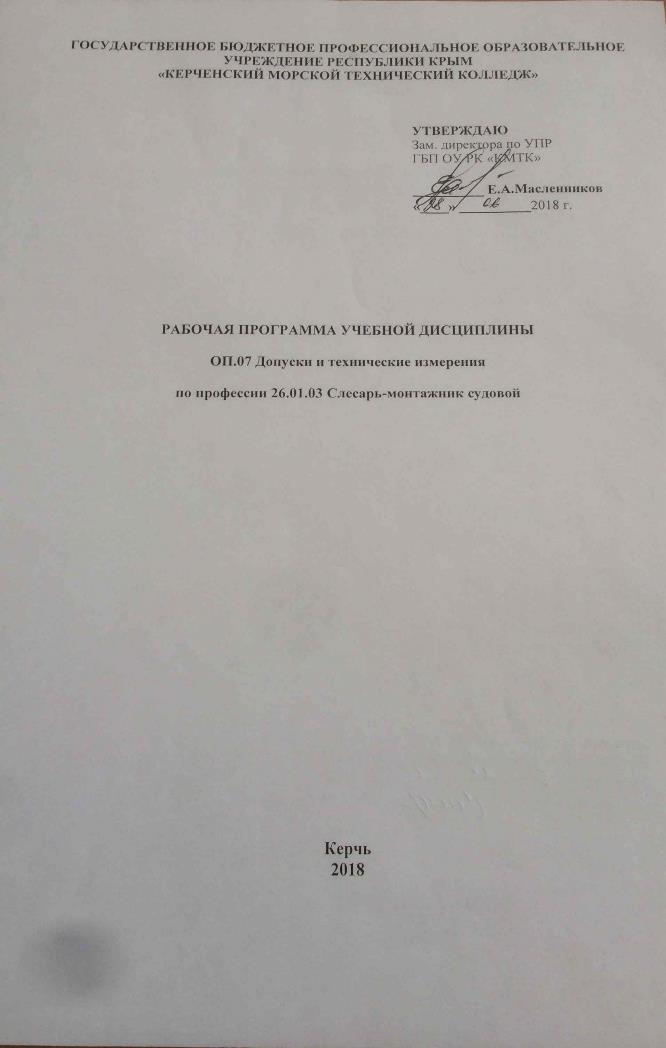 ГОСУДАРСТВЕННОЕ БЮДЖЕТНОЕ ПРОФЕССИОНАЛЬНОЕ ОБРАЗОВАТЕЛЬНОЕ УЧРЕЖДЕНИЕ РЕСПУБЛИКИ КРЫМ«КЕРЧЕНСКИЙ МОРСКОЙ ТЕХНИЧЕСКИЙ КОЛЛЕДЖ»РАБОЧАЯ ПРОГРАММА УЧЕБНОЙ ДИСЦИПЛИНЫОП.07 Допуски и технические измеренияпо профессии 26.01.03 Слесарь-монтажник судовойКерчь2018 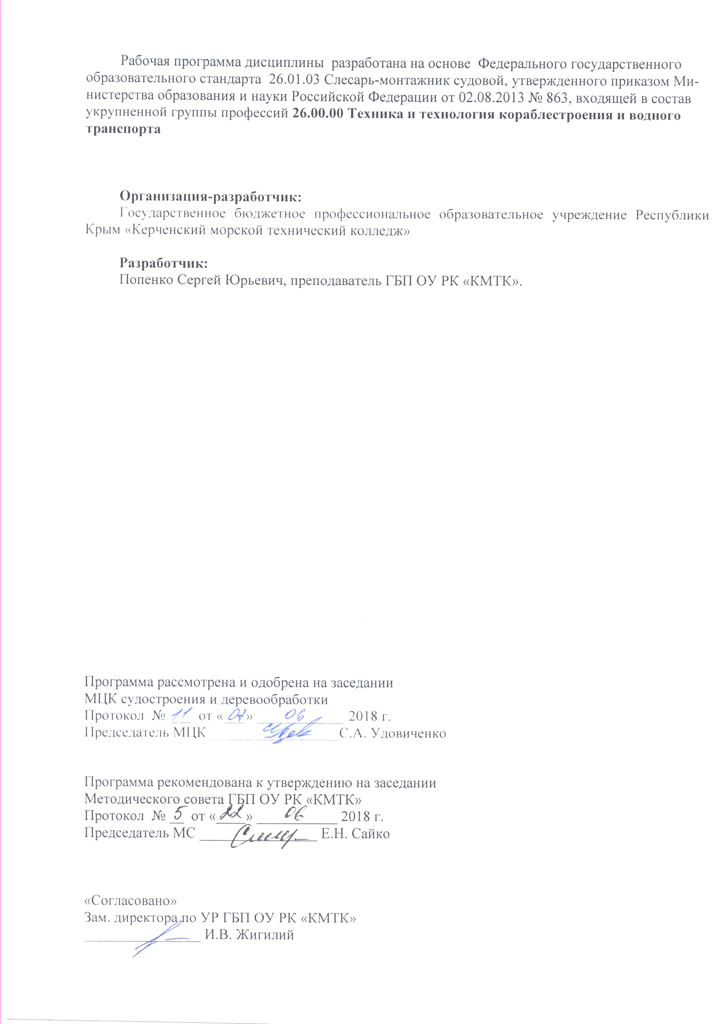 Рабочая программа дисциплины  разработана на основе  Федерального государственного  образовательного стандарта  26.01.03 Слесарь-монтажник судовой, утвержденного приказом Министерства образования и науки Российской Федерации от 02.08.2013 № 863, входящей в состав укрупненной группы профессий 26.00.00 Техника и технология кораблестроения и водного транспортаОрганизация-разработчик:Государственное бюджетное профессиональное образовательное учреждение Республики Крым «Керченский морской технический колледж»Разработчик:Попенко Сергей Юрьевич, преподаватель ГБП ОУ РК «КМТК».Программа рассмотрена и одобрена на заседании МЦК судостроения и деревообработкиПротокол  № ___  от «___» ____________ 2018 г. Председатель МЦК__________________С.А. Удовиченко Программа рекомендована к утверждению на заседанииМетодического совета ГБП ОУ РК «КМТК»Протокол  № __  от «____» ___________ 2018 г. Председатель МС ________________ Е.Н. Сайко «Согласовано»Зам. директора по УР ГБП ОУ РК «КМТК»________________ И.В. ЖигилийСОДЕРЖАНИЕ1.ПАСПОРТ ПРОГРАММЫ УЧЕБНОЙ ДИСЦИПЛИНЫОП.07 Допуски и технические измерения1.1. Область применения программыПрограмма учебной дисциплины является частью программы подготовки квалифицированных рабочих, служащих (ППКРС) в соответствии с ФГОС СПО по профессии  26.01.03. «Слесарь монтажник судовой» (на базе основного общего образования) по укрупненной группе 26.00.00 «Техника и технологии кораблестроения и водного транспорта». Программа учебной дисциплины может быть использована при наличии среднего (полного) общего образования, в профессиональном обучении и в дополнительном профессиональном образовании.1.2. Место дисциплины в структуре основной профессиональной образовательной программы: дисциплина входит в общепрофессиональный цикл.1.3. Цели и задачи дисциплины – требования к результатам освоения дисциплины:В результате освоения дисциплины обучающийся должен:уметь:контролировать качество выполняемых работ.знать:системы допусков и посадок, точность обработки, квалитеты, классы точности;допуски и отклонения формы и расположения поверхностей.1.4. Количество часов на освоение программы дисциплины:максимальной учебной нагрузки обучающегося 72 часа, в том числе:обязательной аудиторной учебной нагрузки обучающегося 48 часов;самостоятельной работы обучающегося 24 часа.2. СТРУКТУРА И СОДЕРЖАНИЕ УЧЕБНОЙ ДИСЦИПЛИНЫ2.1. Объем учебной дисциплины и виды учебной работы2.2. Тематический план и содержание учебной дисциплины ОП.07  «Допуски и технические измерения»Для характеристики уровня освоения учебного материала используются следующие обозначения:1- ознакомительный (узнавание ранее изученных объектов, свойств);2- репродуктивный (выполнение деятельности по образцу, инструкции или под руководством);3- продуктивный (планирование и самостоятельное выполнение деятельности, решение проблемных задач).3.условия реализации программы дисциплины3.1. Требования к минимальному материально-техническому обеспечениюРеализация программы дисциплины требует наличия кабинета технической графикиОборудование кабинета:посадочные места по количеству обучающихся;рабочее место преподавателя;комплект учебно-наглядных пособий «Допуски и технические измерения»;контрольно-измерительные приборы и инструментыТехнические средства обучения:- компьютер с лицензионным программным обеспечением и мультимедиа проектор.3.2. Информационное обеспечение обученияПеречень рекомендуемых учебных изданий, Интернет-ресурсов, дополнительной литературыОсновные источники:Багдасарова Т. А. Допуски и технические измерения: Контрольные материалы: учеб.пособие: Рекомендовано ФГУ «ФИРО». — М.: Издательский центр «Академия», 2013.Багдасарова Т. А. Допуски и технические измерения: Лабораторно-практические работы: учеб. пособие: Рекомендовано ФГУ «ФИРО». — М.: Издательский центр «Академия», 2013.Дополнительные источники:Шишмарев В.Ю. Технические измерения и приборы. - М.: Академия ИЦ, 2010.РанневГ.Г., Тарасенко А.П. Методы и средства измерений. -  М.:  Издательский центр «Академия», 2008.Нефедов В.И. , Сигов А.С. Метрология, стандартизация и технические измерения, М.: Высшая школа, 2008;Зайцев С.А. , Куранов А.Д. , Толстов А.Н.Допуски, посадки и технические измерения в машиностроении. - М.: Издательский центр "Академия",  2004.Таратиина Е.П. Допуски, посадки и технические измерения. Теоретические основы профессиональной деятельности. - М.: Издательский центр «Академия», 2005.Шишмарев В.Ю. Средства измерений. -  М.: Издательский центр «Академия», 2008.Интернет-ресурсы:Учебные наглядные пособия и презентации по курсу «Допуски и технические измерения». - http://www.labstend.ru/site/index/uch_tech/index_full.php?mode=full&id=377&id_cat=1562Лекции по нормированию точности и техническим измерениям. - http://metrologe.ru/lektsii-po-normirovaniyu-tochnosti-i-tekhnicheskim-izmereniyam.htmlДопуски и технические измерения. Электронная библиотека. - http://www.bookarchive.ru/tekhnicheskaja_literatura/mashinostroenie/204632-dopuski-i-tekhnicheskie-izmerenija.htmlОсновы технических измерений в машиностроении. - http://www.megaslesar.ru/Допуски и технические измерения». Мир книг-скачать книги бесплатно. - http://mirknig.com/2011/12/07/dopuski-i-tehnicheskie-izmereniya.html4. Контроль и оценка результатов освоения ДисциплиныКонтроль и оценка результатов освоения дисциплины осуществляется преподавателем в процессе проведения практических занятий и лабораторных работ, тестирования, а также выполнения обучающимися индивидуальных заданий, проектов, исследований..5.ЛИСТ ИЗМЕНЕНИЙ, ДОПОЛНЕНИЙУТВЕРЖДАЮЗам. директора по УПРГБП ОУ РК «КМТК»__________ Е.А.Масленников «____» __________2018 г.стр.1.ПАСПОРТ ПРОГРАММЫ УЧЕБНОЙ ДИСЦИПЛИНЫ42.СТРУКТУРА и содержание УЧЕБНОЙ ДИСЦИПЛИНЫ53.условия реализации программы учебной дисциплины94.Контроль и оценка результатов Освоения учебной дисциплины105.лист изменений, дополнений11Вид учебной работыКоличество часовМаксимальная учебная нагрузка (всего)72Обязательная аудиторная учебная нагрузка (всего)48в том числе:практические занятия18Самостоятельная работа обучающегося (всего)24Итоговая аттестация в форме дифференцированного зачетаИтоговая аттестация в форме дифференцированного зачетаНаименование разделов и темСодержание учебного материала, лабораторные и практические работы, самостоятельная работа обучающихсяСодержание учебного материала, лабораторные и практические работы, самостоятельная работа обучающихсяСодержание учебного материала, лабораторные и практические работы, самостоятельная работа обучающихсяСодержание учебного материала, лабораторные и практические работы, самостоятельная работа обучающихсяСодержание учебного материала, лабораторные и практические работы, самостоятельная работа обучающихсяСодержание учебного материала, лабораторные и практические работы, самостоятельная работа обучающихсяСодержание учебного материала, лабораторные и практические работы, самостоятельная работа обучающихсяСодержание учебного материала, лабораторные и практические работы, самостоятельная работа обучающихсяСодержание учебного материала, лабораторные и практические работы, самостоятельная работа обучающихсяОбъем часовУровень освоенияРаздел 1.Основные сведения о погрешности в машиностроении21Тема 1.1.Понятие о погрешностях изготовления и измерения деталейСодержание учебного материала:Содержание учебного материала:Содержание учебного материала:Содержание учебного материала:Содержание учебного материала:Содержание учебного материала:Содержание учебного материала:Содержание учебного материала:Содержание учебного материала:2Тема 1.1.Понятие о погрешностях изготовления и измерения деталей111Основные термины и определения.Основные термины и определения.Основные термины и определения.Основные термины и определения.Основные термины и определения.Основные термины и определения.21,2Тема 1.1.Понятие о погрешностях изготовления и измерения деталейПрактические занятия:Практические занятия:Практические занятия:Практические занятия:Практические занятия:Практические занятия:Практические занятия:Практические занятия:Практические занятия:2Тема 1.1.Понятие о погрешностях изготовления и измерения деталей11Подсчет величин предельных размеровПодсчет величин предельных размеровПодсчет величин предельных размеровПодсчет величин предельных размеровПодсчет величин предельных размеровПодсчет величин предельных размеровПодсчет величин предельных размеров2Тема 1.1.Понятие о погрешностях изготовления и измерения деталейСамостоятельная работа обучающихся:Анализ конспекта лекции по теме 1.1Самостоятельная работа обучающихся:Анализ конспекта лекции по теме 1.1Самостоятельная работа обучающихся:Анализ конспекта лекции по теме 1.1Самостоятельная работа обучающихся:Анализ конспекта лекции по теме 1.1Самостоятельная работа обучающихся:Анализ конспекта лекции по теме 1.1Самостоятельная работа обучающихся:Анализ конспекта лекции по теме 1.1Самостоятельная работа обучающихся:Анализ конспекта лекции по теме 1.1Самостоятельная работа обучающихся:Анализ конспекта лекции по теме 1.1Самостоятельная работа обучающихся:Анализ конспекта лекции по теме 1.12Тема 1.2 Основные сведения о сопряжении в машиностроенииСодержание учебного материала:Содержание учебного материала:Содержание учебного материала:Содержание учебного материала:Содержание учебного материала:Содержание учебного материала:Содержание учебного материала:Содержание учебного материала:Содержание учебного материала:4Тема 1.2 Основные сведения о сопряжении в машиностроении111Поверхности сопрягаемые и несопрягаемые, Основной вал и основное отверстиеПоверхности сопрягаемые и несопрягаемые, Основной вал и основное отверстиеПоверхности сопрягаемые и несопрягаемые, Основной вал и основное отверстиеПоверхности сопрягаемые и несопрягаемые, Основной вал и основное отверстиеПоверхности сопрягаемые и несопрягаемые, Основной вал и основное отверстиеПоверхности сопрягаемые и несопрягаемые, Основной вал и основное отверстие21,2Тема 1.2 Основные сведения о сопряжении в машиностроении222Зазоры и натяги. Посадка, ее номинальный размер и допускЗазоры и натяги. Посадка, ее номинальный размер и допускЗазоры и натяги. Посадка, ее номинальный размер и допускЗазоры и натяги. Посадка, ее номинальный размер и допускЗазоры и натяги. Посадка, ее номинальный размер и допускЗазоры и натяги. Посадка, ее номинальный размер и допуск21,2Тема 1.2 Основные сведения о сопряжении в машиностроенииПрактические занятия:Практические занятия:Практические занятия:Практические занятия:Практические занятия:Практические занятия:Практические занятия:Практические занятия:Практические занятия:2Тема 1.2 Основные сведения о сопряжении в машиностроении11111Определение характера сопряжения по  данным чертежаОпределение характера сопряжения по  данным чертежаОпределение характера сопряжения по  данным чертежаОпределение характера сопряжения по  данным чертежа2Тема 1.2 Основные сведения о сопряжении в машиностроенииСамостоятельная работа обучающихся:Анализ конспекта лекции по теме 1.2;Анализ практической работы и оформление отчетаСамостоятельная работа обучающихся:Анализ конспекта лекции по теме 1.2;Анализ практической работы и оформление отчетаСамостоятельная работа обучающихся:Анализ конспекта лекции по теме 1.2;Анализ практической работы и оформление отчетаСамостоятельная работа обучающихся:Анализ конспекта лекции по теме 1.2;Анализ практической работы и оформление отчетаСамостоятельная работа обучающихся:Анализ конспекта лекции по теме 1.2;Анализ практической работы и оформление отчетаСамостоятельная работа обучающихся:Анализ конспекта лекции по теме 1.2;Анализ практической работы и оформление отчетаСамостоятельная работа обучающихся:Анализ конспекта лекции по теме 1.2;Анализ практической работы и оформление отчетаСамостоятельная работа обучающихся:Анализ конспекта лекции по теме 1.2;Анализ практической работы и оформление отчетаСамостоятельная работа обучающихся:Анализ конспекта лекции по теме 1.2;Анализ практической работы и оформление отчета3Тема 1.3 Понятие о размерных цепяхСодержание учебного материала:Содержание учебного материала:Содержание учебного материала:Содержание учебного материала:Содержание учебного материала:Содержание учебного материала:Содержание учебного материала:Содержание учебного материала:Содержание учебного материала:2Тема 1.3 Понятие о размерных цепях111Виды размерных цепей и их элементы.Виды размерных цепей и их элементы.Виды размерных цепей и их элементы.Виды размерных цепей и их элементы.Виды размерных цепей и их элементы.Виды размерных цепей и их элементы.21,2Тема 1.3 Понятие о размерных цепяхПрактические занятия:Практические занятия:Практические занятия:Практические занятия:Практические занятия:Практические занятия:Практические занятия:Практические занятия:Практические занятия:2Тема 1.3 Понятие о размерных цепях1Расчет размерных цепейРасчет размерных цепейРасчет размерных цепейРасчет размерных цепейРасчет размерных цепейРасчет размерных цепейРасчет размерных цепейРасчет размерных цепей2Тема 1.3 Понятие о размерных цепяхСамостоятельная работа обучающихся:Анализ конспекта лекции по теме 1.3;Подготовка реферата по теме: «Рычажно-механические приборы»Самостоятельная работа обучающихся:Анализ конспекта лекции по теме 1.3;Подготовка реферата по теме: «Рычажно-механические приборы»Самостоятельная работа обучающихся:Анализ конспекта лекции по теме 1.3;Подготовка реферата по теме: «Рычажно-механические приборы»Самостоятельная работа обучающихся:Анализ конспекта лекции по теме 1.3;Подготовка реферата по теме: «Рычажно-механические приборы»Самостоятельная работа обучающихся:Анализ конспекта лекции по теме 1.3;Подготовка реферата по теме: «Рычажно-механические приборы»Самостоятельная работа обучающихся:Анализ конспекта лекции по теме 1.3;Подготовка реферата по теме: «Рычажно-механические приборы»Самостоятельная работа обучающихся:Анализ конспекта лекции по теме 1.3;Подготовка реферата по теме: «Рычажно-механические приборы»Самостоятельная работа обучающихся:Анализ конспекта лекции по теме 1.3;Подготовка реферата по теме: «Рычажно-механические приборы»Самостоятельная работа обучающихся:Анализ конспекта лекции по теме 1.3;Подготовка реферата по теме: «Рычажно-механические приборы»2Раздел 2. Основные сведения о размерах9Тема 2.1.Основные сведения о размерах в машиностроенииСодержание учебного материала:Содержание учебного материала:Содержание учебного материала:Содержание учебного материала:Содержание учебного материала:Содержание учебного материала:Содержание учебного материала:Содержание учебного материала:Содержание учебного материала:4Тема 2.1.Основные сведения о размерах в машиностроении1111Размеры: линейные, угловые, номинальные.Размеры: линейные, угловые, номинальные.Размеры: линейные, угловые, номинальные.Размеры: линейные, угловые, номинальные.Размеры: линейные, угловые, номинальные.11,2Тема 2.1.Основные сведения о размерах в машиностроении2222Допуск размера, поле допуска.Допуск размера, поле допуска.Допуск размера, поле допуска.Допуск размера, поле допуска.Допуск размера, поле допуска.11,2Тема 2.1.Основные сведения о размерах в машиностроении3333Обозначение номинальных размеров.Обозначение номинальных размеров.Обозначение номинальных размеров.Обозначение номинальных размеров.Обозначение номинальных размеров.11,2Тема 2.1.Основные сведения о размерах в машиностроении4444Размеры сопрягаемые и несопрягаемыеРазмеры сопрягаемые и несопрягаемыеРазмеры сопрягаемые и несопрягаемыеРазмеры сопрягаемые и несопрягаемыеРазмеры сопрягаемые и несопрягаемые11,2Тема 2.1.Основные сведения о размерах в машиностроенииПрактические занятия:Практические занятия:Практические занятия:Практические занятия:Практические занятия:Практические занятия:Практические занятия:Практические занятия:Практические занятия:2Тема 2.1.Основные сведения о размерах в машиностроении  1  1  1  1Подсчет значений предельных отклоненийПодсчет значений предельных отклоненийПодсчет значений предельных отклоненийПодсчет значений предельных отклоненийПодсчет значений предельных отклонений2Тема 2.1.Основные сведения о размерах в машиностроенииСамостоятельная работа обучающихся:Систематическая проработка конспектов занятий, учебной и специальной литературы.Самостоятельная работа обучающихся:Систематическая проработка конспектов занятий, учебной и специальной литературы.Самостоятельная работа обучающихся:Систематическая проработка конспектов занятий, учебной и специальной литературы.Самостоятельная работа обучающихся:Систематическая проработка конспектов занятий, учебной и специальной литературы.Самостоятельная работа обучающихся:Систематическая проработка конспектов занятий, учебной и специальной литературы.Самостоятельная работа обучающихся:Систематическая проработка конспектов занятий, учебной и специальной литературы.Самостоятельная работа обучающихся:Систематическая проработка конспектов занятий, учебной и специальной литературы.Самостоятельная работа обучающихся:Систематическая проработка конспектов занятий, учебной и специальной литературы.Самостоятельная работа обучающихся:Систематическая проработка конспектов занятий, учебной и специальной литературы.3Раздел 3. Средства для измерения линейных размеров15Тема 3.1.Основы техническихизмеренийСодержание учебного материала:Содержание учебного материала:Содержание учебного материала:Содержание учебного материала:Содержание учебного материала:Содержание учебного материала:Содержание учебного материала:Содержание учебного материала:Содержание учебного материала:3Тема 3.1.Основы техническихизмерений1111Метрология. Методы измерения.Метрология. Методы измерения.Метрология. Методы измерения.Метрология. Методы измерения.Метрология. Методы измерения.11,2Тема 3.1.Основы техническихизмерений2222Измерения: прямое и косвенное, контактное и бесконтактное, поэлементное и комплексное.Измерения: прямое и косвенное, контактное и бесконтактное, поэлементное и комплексное.Измерения: прямое и косвенное, контактное и бесконтактное, поэлементное и комплексное.Измерения: прямое и косвенное, контактное и бесконтактное, поэлементное и комплексное.Измерения: прямое и косвенное, контактное и бесконтактное, поэлементное и комплексное.11,2Тема 3.1.Основы техническихизмерений3333Отсчетные устройства: шкала, отметка шкалы, деление шкалы, указатель.Отсчетные устройства: шкала, отметка шкалы, деление шкалы, указатель.Отсчетные устройства: шкала, отметка шкалы, деление шкалы, указатель.Отсчетные устройства: шкала, отметка шкалы, деление шкалы, указатель.Отсчетные устройства: шкала, отметка шкалы, деление шкалы, указатель.11,2Тема 3.2.Средства линейных
измеренийСодержание учебного материала:Содержание учебного материала:Содержание учебного материала:Содержание учебного материала:Содержание учебного материала:Содержание учебного материала:Содержание учебного материала:Содержание учебного материала:Содержание учебного материала:2Тема 3.2.Средства линейных
измерений1111Классификация средств измерения.Классификация средств измерения.Классификация средств измерения.Классификация средств измерения.Классификация средств измерения.11,2Тема 3.2.Средства линейных
измерений2222Штангенинструменты, микрометрический инструмент. Штангенциркули, штангенглубиномеры.Штангенинструменты, микрометрический инструмент. Штангенциркули, штангенглубиномеры.Штангенинструменты, микрометрический инструмент. Штангенциркули, штангенглубиномеры.Штангенинструменты, микрометрический инструмент. Штангенциркули, штангенглубиномеры.Штангенинструменты, микрометрический инструмент. Штангенциркули, штангенглубиномеры.11,2Тема 3.2.Средства линейных
измеренийПрактические занятия:Практические занятия:Практические занятия:Практические занятия:Практические занятия:Практические занятия:Практические занятия:Практические занятия:Практические занятия:4Тема 3.2.Средства линейных
измерений1111Измерение деталей штангенциркулем (ТТТЦ-1 и ТТТЦ-2).Измерение деталей штангенциркулем (ТТТЦ-1 и ТТТЦ-2).Измерение деталей штангенциркулем (ТТТЦ-1 и ТТТЦ-2).Измерение деталей штангенциркулем (ТТТЦ-1 и ТТТЦ-2).Измерение деталей штангенциркулем (ТТТЦ-1 и ТТТЦ-2).2Тема 3.2.Средства линейных
измерений  2  2  2  2Измерение микрометром (МК).Измерение микрометром (МК).Измерение микрометром (МК).Измерение микрометром (МК).Измерение микрометром (МК).2Тема 3.2.Средства линейных
измеренийСамостоятельная работа:Систематическая проработка конспектов занятий, учебной и специальной литературы.Решение ситуационных задач по выбору измерительных средств для измерения размеров.Самостоятельная работа:Систематическая проработка конспектов занятий, учебной и специальной литературы.Решение ситуационных задач по выбору измерительных средств для измерения размеров.Самостоятельная работа:Систематическая проработка конспектов занятий, учебной и специальной литературы.Решение ситуационных задач по выбору измерительных средств для измерения размеров.Самостоятельная работа:Систематическая проработка конспектов занятий, учебной и специальной литературы.Решение ситуационных задач по выбору измерительных средств для измерения размеров.Самостоятельная работа:Систематическая проработка конспектов занятий, учебной и специальной литературы.Решение ситуационных задач по выбору измерительных средств для измерения размеров.Самостоятельная работа:Систематическая проработка конспектов занятий, учебной и специальной литературы.Решение ситуационных задач по выбору измерительных средств для измерения размеров.Самостоятельная работа:Систематическая проработка конспектов занятий, учебной и специальной литературы.Решение ситуационных задач по выбору измерительных средств для измерения размеров.Самостоятельная работа:Систематическая проработка конспектов занятий, учебной и специальной литературы.Решение ситуационных задач по выбору измерительных средств для измерения размеров.Самостоятельная работа:Систематическая проработка конспектов занятий, учебной и специальной литературы.Решение ситуационных задач по выбору измерительных средств для измерения размеров.5Раздел 4. Допуски и посадки36Тема 4.1.Единая система допусков и посадокСодержание учебного материала:Содержание учебного материала:Содержание учебного материала:Содержание учебного материала:Содержание учебного материала:Содержание учебного материала:Содержание учебного материала:Содержание учебного материала:Содержание учебного материала:6Тема 4.1.Единая система допусков и посадок1111111Единая система допусков и посадок.Единая система допусков и посадок.21,2Тема 4.1.Единая система допусков и посадок2222222Понятия о системе ОСТ.Понятия о системе ОСТ.21,2Тема 4.1.Единая система допусков и посадок3333333Поля допусков отверстий и валов в ЕСДП СЭВ, их обозначение.Поля допусков отверстий и валов в ЕСДП СЭВ, их обозначение.21,2Тема 4.1.Единая система допусков и посадокПрактические занятия:Практические занятия:Практические занятия:Практические занятия:Практические занятия:Практические занятия:Практические занятия:Практические занятия:Практические занятия:2Тема 4.1.Единая система допусков и посадок11111111Определение характера сопряжения по обозначению посадки на чертеже.2Тема 4.1.Единая система допусков и посадокСамостоятельная работа обучающегося:Систематическая проработка конспектов занятий.Изучение полей допусков отверстий и валов.Самостоятельная работа обучающегося:Систематическая проработка конспектов занятий.Изучение полей допусков отверстий и валов.Самостоятельная работа обучающегося:Систематическая проработка конспектов занятий.Изучение полей допусков отверстий и валов.Самостоятельная работа обучающегося:Систематическая проработка конспектов занятий.Изучение полей допусков отверстий и валов.Самостоятельная работа обучающегося:Систематическая проработка конспектов занятий.Изучение полей допусков отверстий и валов.Самостоятельная работа обучающегося:Систематическая проработка конспектов занятий.Изучение полей допусков отверстий и валов.Самостоятельная работа обучающегося:Систематическая проработка конспектов занятий.Изучение полей допусков отверстий и валов.Самостоятельная работа обучающегося:Систематическая проработка конспектов занятий.Изучение полей допусков отверстий и валов.Самостоятельная работа обучающегося:Систематическая проработка конспектов занятий.Изучение полей допусков отверстий и валов.4Тема 4.2.Допуски и средства измеренияСодержание учебного материала:Содержание учебного материала:Содержание учебного материала:Содержание учебного материала:Содержание учебного материала:Содержание учебного материала:Содержание учебного материала:Содержание учебного материала:Содержание учебного материала:7Тема 4.2.Допуски и средства измерения111111Единицы измерения углов и допуски на угловые размеры.Единицы измерения углов и допуски на угловые размеры.Единицы измерения углов и допуски на угловые размеры.21,2Тема 4.2.Допуски и средства измерения222222Допуски и посадки метрических резьб, степени точности резьбы. Обозначения на чертежах полей допусков резьбы.Допуски и посадки метрических резьб, степени точности резьбы. Обозначения на чертежах полей допусков резьбы.Допуски и посадки метрических резьб, степени точности резьбы. Обозначения на чертежах полей допусков резьбы.31,2Тема 4.2.Допуски и средства измерения333333Допуски и средства измерения углов и конусов.Допуски и средства измерения углов и конусов.Допуски и средства измерения углов и конусов.21,2Тема 4.2.Допуски и средства измеренияПрактические занятия:Практические занятия:Практические занятия:Практические занятия:Практические занятия:Практические занятия:Практические занятия:Практические занятия:Практические занятия:4Тема 4.2.Допуски и средства измерения111111Измерение размера и отклонения формы гладким микрометром.Измерение размера и отклонения формы гладким микрометром.Измерение размера и отклонения формы гладким микрометром.2Тема 4.2.Допуски и средства измерения222222Контроль резьбы резьбовыми калибрами.Контроль резьбы резьбовыми калибрами.Контроль резьбы резьбовыми калибрами.2Тема 4.2.Допуски и средства измеренияСамостоятельная работа обучающегося:Систематическая проработка конспектов занятий, учебной и специальной литературы.Выполнение рефератов и решение задач по заданию преподавателя.Самостоятельная работа обучающегося:Систематическая проработка конспектов занятий, учебной и специальной литературы.Выполнение рефератов и решение задач по заданию преподавателя.Самостоятельная работа обучающегося:Систематическая проработка конспектов занятий, учебной и специальной литературы.Выполнение рефератов и решение задач по заданию преподавателя.Самостоятельная работа обучающегося:Систематическая проработка конспектов занятий, учебной и специальной литературы.Выполнение рефератов и решение задач по заданию преподавателя.Самостоятельная работа обучающегося:Систематическая проработка конспектов занятий, учебной и специальной литературы.Выполнение рефератов и решение задач по заданию преподавателя.Самостоятельная работа обучающегося:Систематическая проработка конспектов занятий, учебной и специальной литературы.Выполнение рефератов и решение задач по заданию преподавателя.Самостоятельная работа обучающегося:Систематическая проработка конспектов занятий, учебной и специальной литературы.Выполнение рефератов и решение задач по заданию преподавателя.Самостоятельная работа обучающегося:Систематическая проработка конспектов занятий, учебной и специальной литературы.Выполнение рефератов и решение задач по заданию преподавателя.Самостоятельная работа обучающегося:Систематическая проработка конспектов занятий, учебной и специальной литературы.Выполнение рефератов и решение задач по заданию преподавателя.5Всего:Всего:Всего:Всего:Всего:Всего:Всего:Всего:Всего:Всего:72Результаты обучения (освоения умения, усвоенные знания)Умения:контролировать качество выполняемых работ.Демонстрация умения контролировать качество выполняемых работЗнания:системы допусков и посадок, точность обработки, квалитеты, классы точности;Демонстрация знаний системы допусков и посадок, точность обработки, квалитеты, классы точности;допуски и отклонения формы и расположения поверхностей.Демонстрация знаний допусков и отклонений формы и расположения поверхностей.Дата внесения изменении, дополнений Номер листа/раздела рабочей программыКраткое содержание измененияОснования для внесения измененийПодпись лица, которое вносит изменения